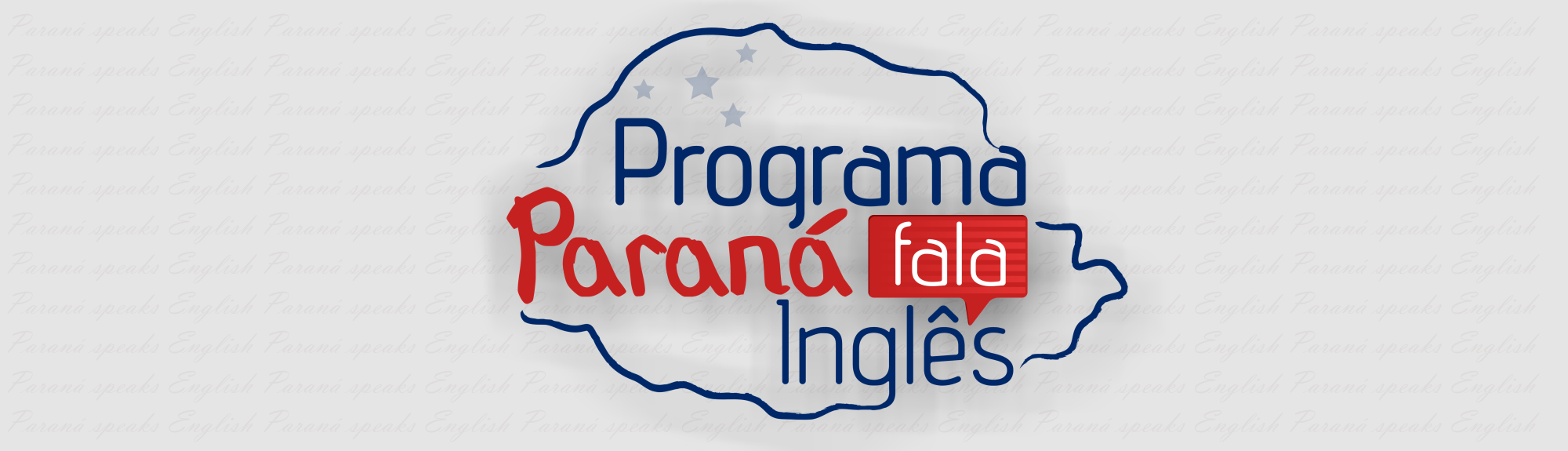 O PARANÁ FALA INGLÊSEDITAL No. 004/2017EDITAL PARA SELEÇAO DE BOLSISTASORIENTADOR/COORDENADOR PEDAGÓGICOA Coordenadora Institucional do Programa “O Paraná Fala Inglês”, da Universidade Estadual do Paraná - UNESPAR, em conjunto com Coordenadoria de Relações Internacionais e no uso de suas atribuições e prerrogativas legais, torna pública a abertura do processo de seleção de bolsistas para atuação por tempo determinado no Programa “O Paraná Fala Inglês”, enquadrado na Área Prioritária: Melhoria do Ensino Superior, definida pelo Conselho Paranaense de Ciência e Tecnologia – CCT PARANÁ, da Secretaria de Ciência, Tecnologia e Ensino Superior do Estado do Paraná – SETI/UGF, com apoio doFundo Paraná, nos seguintes termos:DAS CATEGORIAS, PERFIL DO BOLSISTA EATRIBUIÇÕESPoderão inscrever-se pessoas físicas que atendam às disposições deste Edital e seus anexos. O Orientador Pedagógico atuará nos campi de Campo Mourão, Paranaguá e União da Vitória.Orientador PedagógicoO candidato à Orientador Pedagógico da UNESPARdeverá pertencer ao quadro próprio e permanente da UNESPAR ou CRES,ter formação em língua inglesa e experiência mínima de 1 anos na área de formação de professores. O Orientador Pedagógico será o responsável, juntamente com o Coordenador Institucional, pelo planejamento e execução da capacitação dos profissionais graduados de língua inglesa selecionados, visando garantir as melhores práticas dentro da sala de aula, além da elaboração de indicadores de desempenho no ensino de inglês como língua adicional e a aplicação dos mesmos na UNESPAR. O Orientador Pedagógico deverá dedicar-se 20 horas semanais ao projeto, sendo vedada qualquer espécie de cumulação de bolsa ofertada pelo Fundo Paraná.DAS VAGAS, DEDICAÇÃO AO PROJETO E VALOR MENSAL DA BOLSADA INSCRIÇÃO A inscrição deverá ser realizada exclusivamente por correio eletrônico, no endereço pfi@unespar.edu.br,até as 23h59min do dia 05 de junho de 2017, por meio do envio dos documentos listados no item 04.DOS DOCUMENTOS EXIGIDOSA documentação deverá ser anexada no momento do envio da inscrição ao endereço pfi@unespar.edu.br, em formato PDF, com tamanho inferior a 5Mb cada um.Orientador PedagógicoFormulário de inscrição, devidamente preenchido e assinado (anexo I);Formulário de pontuação preenchido (anexo II);Cópia do RG e CPF;Cópia do diploma de graduação e pós-graduação, quando o caso; Currículo LattesDocumento comprobatório de experiência profissional na área de língua inglesa e formação de professores de língua inglesa;DA HOMOLOGAÇÃO DAS INSCRIÇÕES5.1. Somente serão homologadas as inscrições que atenderem ao disposto neste Edital;5.2. O Edital de homologação das inscrições será divulgado no dia 06 de junho de 2017, no endereçohttp://www.unespar.edu.br/paranafalaingles5.3. Para inscrições não homologadas em função da ausência da documentação exigida ou não para o cumprimento deste Edital, o(a) candidato(a) poderá apresentar recurso, por meio de correspondência digital encaminhada ao e-mailpfi@unespar.edu.br, conforme cronograma deste Edital.6.  DO PROCESSO DE SELEÇÃOOrientador PedagógicoO processo de seleção do Orientador Pedagógico ocorrerá em três (03) etapas,sendo: 1) homologação da inscrição, 2) análise de currículo (anexo II), e 3) entrevista.7.DA DIVULGAÇAO DO RESULTADO E CONVOCAÇAO DOS CANDIDATOS7.1.O resultado final da seleção pela UNESPAR e a convocação dos primeiros candidatos classificados às vagas serão publicados em Edital, no site http://www.unespar.edu.br/paranafalainglesaté o dia 14 de junho de 2017; 7.2.A convocação dos candidatos, por ordem de classificação, para apresentação dos documentos originais e assinatura do termo de contrato será no dia 15 de junho de 2017, às 14 horas, na Coordenadoria de Relações Internacionais, situada na Reitoria da UNESPAR, em Curitiba, Paraná ou na Coordenadora Institucional do Programa Paraná Fala Inglês, situada no campus de Campo Mourão, Paraná.7.3.O não comparecimento dos candidatos nos horários e dias previstos neste Edital implica na desclassificação dos mesmos e na convocação dospróximos candidatos, segundo ordem de classificação.DO CRONOGRAMA DO PROCESSO DE ANÁLISE E SELEÇÃO DISPOSIÇÕES FINAIS9.1. Durante o prazo de validade do projeto – de junho de 2017 a agosto de 2019 – poderão ser admitidos candidatos suplentes classificados segundo demanda apresentada em qualquer das etapas;9.2. A desistência do Orientador Pedagógico deverá ser comunicada com trinta (30) dias de antecedência, sob o risco de devolução da bolsa;9.3. Em caso de desistência de um dos casos, o Orientador Pedagógico deverá repassar o treinamento recebido aos seus respectivos suplentes;9.4. A contratação do bolsista está condicionada à autorização e liberação de recursos da UGF – Unidade Gestora do Fundo Paraná, da Secretaria de Ciência, Tecnologia e Ensino Superior do Paraná –SETI;9.5. Os casos omissos serão analisados e julgados pela Coordenadora Institucional do Paraná fala Inglês da UNESPAR;9.6. Informações adicionais poderão ser solicitadas ao endereço pfi@unespar.edu.brPUBLIQUE-SE.Paranavaí, 01 de junho de 2017.Original assinadoProfa. Dra Alessandra Augusta Pereira da SilvaCoordenadora Institucional do Programa O “Paraná Fala Inglês” - UNESPARO PARANÁ FALA INGLÊSEDITAL No. 004/2017EDITAL PARA SELEÇAO DE BOLSISTASCOORDENADOR PEDAGÓGICOANEXO I - FORMULÁRIO DE CANDIDATURANome completo: RG: CPF:Link para o Lattes:Telefones para contato (celular e fixo):E-mail:Curso de graduação:Curso de pós-graduação (caso possua): Síntese sobre experiência profissional e motivação à vaga (máximo de 300 palavras).Local, dataAssinatura.O PARANÁ FALA INGLÊSEDITAL No. 004/2017EDITAL PARA SELEÇAO DE BOLSISTASANEXO II - FORMULÁRIO DE PONTUAÇÃO - Orientador PedagógicoPONTUAÇÃO PARA ANÁLISE DOCUMENTALPARANÁ FALA INGLÊSCATEGORIAVAGAAREADEDICAÇAO/semanalVALOR MENSALOrientador Pedagógico01LetrasPortuguês/Inglês20h R$1.030,00PeríodoEtapa01/06/17Publicação do Edital de Seleção.De 01/06/17 até 05/06/17Prazo para submissão da candidatura.06/06/17Publicação do Edital com as candidaturas homologadas e convocação para entrevistas07/06/17Apresentação de recurso para candidaturas não homologadas08/06/17Análise dos recursos08/06/17Publicação do Edital Final de homologação das inscrições e convocação para entrevistas, em caso de análise de recursos.09/06/2017Entrevistas12/06/17Publicação do Resultado Final e convocação para contratação dos bolsistas selecionados13/06/17Apresentação de recurso à classificação e Resultado Final.14/06/17Publicação do Resultado Final, em caso de análise de recursos.15/06/17Entrega dos documentos originais para assinatura do contrato16/06/17Previsão do início das atividades do PFI1.FORMAÇÃO ACADÊMICAPontuaçãoQuantidadeTotalCoord.PFIGraduação80,00Especialização100,00Mestrado250,00Doutorado400,00SubtotalSubtotalSubtotal2.EXPERIÊNCIA PROFISSIONAL (desde 2011)PontuaçãoQuantidadeTotalPor ano de experiência na área de formação de professores de língua inglesa.10,00Por ano de experiência Atuação como docente no Ensino Superior na área de Língua Inglesa10,00Por ano de experiência Atuação como docente na Educação Básica5,00SubtotalSubtotalSubtotal3.PRODUÇÃO ACADÊMICA (desde 2011)PontuaçãoQuantidadeTotalPublicação de artigos em língua portuguesa em revistas indexadas, com qualis-CAPES mínimo B520,00Publicação de artigos em língua estrangeira25,00Apresentação de trabalhos em eventos nacionais5,00Apresentação de trabalhos em eventos internacionais10,00SubtotalSubtotalSubtotal4.EXPERIÊNCIA INTERNACIONAL (desde 2011)PontuaçãoQuantidadeTotalPor mês de permanência para qualquer finalidade em outro país.10,00SubtotalSubtotalSubtotalPROFICIÊNCIA EM LÍNGUA INGLESAExame internacional em nível C120,00Exame internacional em nível A2, B1 e B210,00SubtotalSubtotalSubtotalTOTAL